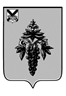 АДМИНИСТРАЦИЯЧУГУЕВСКОГО МУНИЦИПАЛЬНОГО ОКРУГАПРИМОРСКОГО КРАЯПОСТАНОВЛЕНИЕ07 сентября 2023 года                  с. Чугуевка                                               840-НПА                       О внесении изменений постановление администрации Чугуевского муниципального округа от 15 августа 2023 года № 771-НПА «Об утверждении   Положения о комиссии по установлению фактов проживания граждан в жилых помещениях при введении режима чрезвычайной ситуации, нарушения условий жизнедеятельности и утраты ими (полностью или частично) имущества первой необходимости в результате чрезвычайной ситуации, сложившейся на территории Чугуевского муниципального округа» 	В соответствии с Федеральным законом от 06 октября 2003 года № 131-ФЗ «Об общих принципах организации местного самоуправления в Российской Федерации», руководствуясь статьей 43 Устава Чугуевского муниципального округа, администрация Чугуевского муниципального округаПОСТАНОВЛЯЕТ:1. Внести изменения в постановление администрации Чугуевского муниципального округа от 15 августа 2023 года № 771-НПА «Об утверждении Положения о комиссии по установлению фактов проживания граждан в жилых помещениях при введении режима чрезвычайной ситуации, нарушения условий жизнедеятельности и утраты ими (полностью или частично) имущества первой необходимости в результате чрезвычайной ситуации, сложившейся на территории Чугуевского муниципального округа» (далее - Положение), пункты 2.2, 2.2, 2.3, 2.4, 2.5, 2.6 Положения, считать соответственно пунктами 2.2, 2.3, 2.4, 2.5, 2.6, 2.7.2. Настоящее Постановление вступает в силу с момента официального опубликования и подлежит размещению на официальном сайте Чугуевского муниципального округа в информационно-телекоммуникационной сети Интернет.3. Контроль за исполнением настоящего постановления возложить на первого заместителя главы администрации Чугуевского муниципального округа.Глава Чугуевского муниципального округа,глава администрации                                                                                   Р.Ю. Деменев